研究生专业目录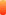 